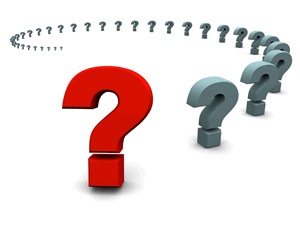 VEĽKÝ OLYMPIJSKÝ KVÍZ2. koloDOPING v športeDokáže športovec dostať zo seba nadľudský výkon poctivým tréningom a správnou životosprávou alebo iba vďaka podporným prostriedkom, teda dopingu?Kde je hranica ľudskej výkonnosti a kde sa dostávame na úroveň strojov? Túto otázku si mnohokrát dávame pri sledovaní špičkových športových výkonov. Dokáže športovec dostať zo seba nadľudský výkon poctivým tréningom a správnou životosprávou alebo iba vďaka podporným prostriedkom, teda dopingu?

Určite by nebolo správne hádzať všetkých do jedného vreca. No súčasná prax ukazuje, že čoraz viac borcov na svetovej úrovni siaha po všelijakých anabolikách, steroidoch a iných látkach, ktoré do športu nepatria. Čerstvým príkladom sú špičkoví atléti Tyson Gay a Asafa Powell. Iba pár hodín stará správa hovorí o tom, že cyklistický velikán Stuart O'Grady dopoval pred Tour de France v roku 1998. Športovec sa k tomu priznal deň potom, ako ukončil športovú kariéru.História dopingu Doping vo všeobecnosti zaraďujeme k tzv. negatívnym javom v športe, medzi ktoré patrí aj problematika užívania spoločenských drog, gamblerizmus, korupcia alebo predávanie zápasov. Z povahy športu vyplýva, že ho v celej svojej histórii sprevádzala snaha športovcov dosahovať stále lepšie a lepšie výkony, čo prirodzene vytvára priestor na podvádzanie podobne ako v iných aspektoch života. Prečo sa máme zaoberať históriou? „Študuj minulosť, keby si chcel predpovedať budúcnosť.“ -Konfucius  .Možno sa to na prvý pohľad nezdá, ale šport je z historického hľadiska významnou súčasťou každej spoločnosti. Svoje počiatky má už v antickom období, kedy vznikli olympijské hry. S rozvojom vedných disciplín už nebol poctivý tréning jediná možnosť zlepšenia športového výkonu, čím sa začala vytvárať cesta pre využitie rôznych podporných látok na zlepšenie športového výkonu. Odpoveďou na tento vývoj bolo postupné formovanie antidopingového hnutia. Podobne tomu bolo aj v počítačovej sfére. Keď začali vznikať prvé vírusy, tak sa začali programovať aj prvé antivírusové programy. Víťazstvo prinášalo športovcovi slávu, spoločenské postavenie, uznanie a v neposlednej rade nemalé finančné ohodnotenie. Práve túžba dosiahnuť víťazstvo a s ním spojené ohodnotenie, či už spoločenské alebo finančné, vytvára cestu pre hľadanie a použitie rôznych prostriedkov na zvyšovanie športovej výkonnosti. Z pohľadu 21. storočia sa preto niektoré dopingové metódy môžu javiť ako primitívne, no úmysel športovca zostáva rovnaký Slovo doping síce v minulosti neexistovalo, ale látky, ktoré mali potenciál zvýšiť športový výkon existovali. Pojem doping pravdepodobne pochádza zo slova „dop“, ktoré označovalo alkoholický nápoj zo šupiek hroznových bobúľ. Pôvod možno hľadať aj v holandskom slove „doop“, ktorým kolonisti v Novom Amsterdame nazývali povzbudzujúco pôsobiaci extrakt z bylín a koreňov rastlín. Dejiny dopingu môžeme prirovnať k dejinám drog, ktoré sprevádzajú človeka od počiatku. Slovo droga sa v súčasnosti používa na označenie prírodnej alebo umelo vyrobenej návykovej látky pôsobiacej na nervovú sústavu. A práve zneužívanie prevažne prírodných drog na zvýšenie výkonnosti alebo potlačenie bolesti môžeme označiť za začiatky dopingu. Je pravda, že tieto látky sa využívali nie len v športe, ale aj v iných oblastiach, kde nabudenie organizmu a blok bolesti môže zlepšiť pracovný výkon (napríklad takí vojaci, ktorí musia vydržať, aj keď telo už nevládze). Medzi známe rastliny, ktoré sa na tento účel užívajú dodnes patria konope (THC), sušené makovice maku (ópium), kokainovník obyčajný (kokaín), kávovník (kofeín), chvojník (efedrín).História antidopingových opatrení Za prvé dopingové kontroly môžeme označiť testy na kokaín a heroín, ktoré sa robili dostihovým koňom zo vzoriek slín začiatkom ......................... ( uveď storočie ). Medzinárodná amatérska atletická federácia a Medzinárodný olympijský výbor zakázala doping v roku .............( uveď rok ) Chýbali však spoľahlivé prostriedky na jeho zistenie a kontrolu. Na zasadnutí Medzinárodného olympijského výboru v roku 1961 bol vytvorený Lekársky výbor MOV pre doping. Iniciatívu v boji proti dopingu prebrali začiatkom 60. rokov 20. storočia vládne inštitúcie niektorých európskych štátov. V roku 1962 MOV odsúhlasil rezolúciu proti dopingu. Prvá antidopingová legislatíva bola zavedená vo ............................... ( uveď krajinu ) v roku 1963 a niekoľkými medzinárodnými kongresmi boli vydané antidopingové zákony a predpisy vo viacerých krajinách a medzinárodných športových federáciách. Následne bol v roku 1963 publikovaný zoznam zakázaných farmakologických skupín látok. Zoznam obsahoval narkotiká (heroín, morfín), stimulanciá ako amfetamín, vrátane príbuzných substancií, kokaín, kofeín, strychnín, efedrín, niektoré alkaloidy a hormóny. Tento zoznam vytvorila Európska komisia mimoškolského vzdelávania a výchovy Rady Európy. Prvá definícia dopingu znela: „Dopingom sa rozumie použitie látok telu fyziologicky cudzích zdravými osobami s cieľom zlepšiť výkon pri súťaži umelým a nečestným spôsobom“. V roku ................. ( uveď rok ) zaviedli dopingové kontroly Medzinárodná cyklistická federácia (UCI) a Medzinárodná futbalová asociácia (FIFA). Prvé oficiálne testovanie športovcov sa realizovalo na Zimných olympijských hrách v .................... ( uveď mesto- nie krajinu ) v roku 1968 a na letných olympijských hrách v Mexiku, kde prebehla revízia zoznamu zakázaných látok. Lekárska komisia mala za úlohu aktualizovať zoznam zakázaných látok, uskutočňovať dopingové kontroly na OH a potrestať športovcov, ktorí užili zakázanú látku uvedenú na zozname. V roku 1974 boli pridané anabolické steroidy na zoznam zakázaných látok MOV. Prvé testovanie športovcov na anabolické steroidy bolo na OH v ............................................( uveď mesto  a rok ) V roku 1980 bol uskutočnený prvý test na detekciu testosterónu v moči, ktorý vyvinul Dr. ........................... ( uveď celé meno )  Zároveň sa okrem súťažného testovania začali vykonávať aj mimo súťažné testy. V roku 1981 Medzinárodná atletická federácia (IAAF) predstavila proces akreditácie dopingových laboratórií. Následne boli do dvoch rokov akreditované laboratória v Nemecku, bývalej Nemeckej demokratickej republike, ZSSR, Veľkej Británii, Švajčiarsku a Kanade. V roku 1986 sa zakázali krvné transfúzie a v roku 1989 rastový hormón. Prvé zasadnutie celosvetovej antidopingovej konferencie týkajúcej sa čisto problému dopingu v športe sa konalo ........................... ( uveď celý dátum ) v .................. ( uveď mesto ) (Kanada), kde sa vytvoril a schválil návrh Medzinárodnej charty boja proti dopingu v športe. Pracovná skupina, riadená zástupcami kanadskej vlády a MOV, zahrňujúca aj predstaviteľov Rady Európy, Európskej športovej konferencie a Amerického olympijského výboru, vytvorila dokument : ........................ ( uveď názov dokumentu  ) Medzinárodná olympijská charta proti dopingu v športe nadobudla platnosť v roku 1988 na olympijských hrách v Soule. V nadväznosti na Medzinárodnú olympijskú chartu proti dopingu vypracovala Lekárska komisia MOV dokument pod názvom ........................................ ( uveď názov dokumentu ) ktorý sa od roku 1989 označoval ako oficiálny Antidopingový kódex olympijského hnutia. Pozadu nezostali ani vládne inštitúcie a iniciatívu prevzali európske krajiny. Členské štáty Rady Európy a účastníci Európskeho kultúrneho dohovoru prijali v roku 1989 dokument pod názvom Dohovor proti dopingu Rady Európy ako štátnu podporu v boji proti dopingu v športe. Ako výrazný celosvetový prostriedok boja proti dopingu bol dňa ..................................................... ( uveď celý dátum- deň, mesiac, rok )  prijatý Medzinárodný dohovor proti dopingu pod záštitou UNESCO. V roku 2008 UCI ako prvá športová federácia zaviedla biologický pas športovca. V roku 2009 sa zaviedol biologický pas športovca, ktorý monitoruje vybrané biochemické parametre športovca s cieľom pomôcť pri odhaľovaní sofistikovaných dopingových postupov.„Doping je definovaný ako porušenie jedného alebo viacerých antidpoingových pravidiel uvedených v článkoch Svetového antidopingového kódexu.“Prehľad zakázaných skupín látok Účelom uvedenia nasledujúcich informácií nie je poskytnúť návod ako zneužívať dopingové látky ani šíriť paniku, ale jednoducho uviesť fakty s cieľom vzdelávania verejnosti. Svetová zdravotnícka organizácia uvádza, že každá liečba, aj keď sa môže zdať neškodná, so sebou prináša vedľajšie efekty. V prípade, že sú dole uvedené látky zneužívané ako športový doping, častokrát vo vysokých dávkach, ktoré by žiaden lekár nepredpísal, je riziko vedľajších účinkov mnohonásobne vyššie. S1. Anabolické látky sú spolu s erytropoetínom jedny z najrozšírenejších a dobre známych dopingových látok. V posledných rokoch sa vyvíjajú citlivejšie metódy analýzy s možnosťou detekcia týchto látok aj po dlhšom čase od ich užitia. S2. Peptidové hormóny, rastové faktory, príbuzné látky a mimetiká Kategória peptidových hormónov, rastových faktorov a príbuzných látok zahŕňa látky s variabilnou štruktúrou a širokým spektrom účinkov. Vo všeobecnosti ide o proteíny, ktoré sa prirodzene tvoria v ľudskom organizme a majú úlohu chemických poslov so stimulačným účinkom na produkciu ďalších látok. S3. Beta-2 agonisty Beta-2 agonisty, známe aj ako beta-2 adrenergné agonsty, sa využívajú na liečbu astmy pretože ovplyvňujú rozšírenie dýchacích ciest. V prípadoch, keď športovec musí užívať tieto látky na liečbu astmy, je potrebné udelenie terapeutickej výnimky (TUE). S4. Hormóny a metabolické modulátory V tejto skupine je zakázaných päť skupín látok: Inhibítory aromatázy, selektívny modulátory estrogénových receptorov, iné antiestrogénne látky, látky modifikujúce funkcie myostatínu a metabolické modulátory. S5. Diuretiká a iné maskovacie látky Táto kategória okrem diuretík zahŕňa taktiež látky, ktoré by mohli modifikovať odobranú vzorku krvi alebo moču športovca, a tak ovplyvniť elimináciu zakázanej látky alebo maskovať jej prítomnosť vo vzorke. M1. Manipulácia s krvou alebo krvnými zložkami Zásoby, resp. dostupnosť kyslíka môžu zvyšovať rôzne látky alebo metódami, medzi ktoré patrí krvný doping ako aj podanie syntetických nosičov kyslíka alebo substancií, ktoré dopravia kyslík do tkanív. M2. Chemická a fyzikálna manipulácia Zoznam zakázaných látok a metód WADA zakazuje manipuláciu, alebo akýkoľvek pokus o manipuláciu resp. falšovanie, s úmyslom zmeny integrity a platnosti odobratej vzorky počas dopingovej kontroly. . Génový doping Génový doping je nová forma dopingu, ktorá bude v budúcnosti predstavovať nový prístup k ovplyvneniu športového výkonu. Génový doping je zakázany, a WADA sa snaží vyvíjať spoľahlivé metódy detekcie na odhalenie takejto formy dopingu.Dopingová kontrola Dopingová kontrola je pre športovcov povinná. Robí sa preto, aby sa prichytili podvodníci, čo nerešpektujú pravidlá, ale čo je dôležitejšie, dopingová kontrola chráni čistých športovcov. Testovanie sa môže uskutočniť počas súťaže, počas tréningu, ale aj mimo súťažného obdobia bez predchádzajúceho upozornenia. Ak odmietnete dopingovú kontrolu, dostanete rovnakú sankciu ako športovec, u ktorého bol dokázaný doping. Dopingové kontroly vykonáva akreditovaný dopingový komisár, ktorý odoberá vzorku moču alebo krvi. Vzorky sa odosielajú do antidopingového laboratória na analýzu. Niektoré látky sa dajú zistiť aj vo veľmi malom množstve aj niekoľko mesiacov po užití. Dôkazy o použití niektorých ďalších látok možno nájsť aj v dôsledku zmien, ktoré spôsobujú vo vnútri tela. Športovci, ktorí porušia antidopingové pravidlá, dostanú zákaz činnosti. Predstavte si, že nebudete môcť športovať štyri roky alebo po zvyšok svojho života. Po všetkom tom úsilí a namáhavom tréningu by ste nie len nemohli ďalej súťažiť, ale celá športová komunita by vás odsunula na okraj. S dopingom súvisí aj to, ako vás bude vnímať vaše okolie. Nikto nechce, aby si jeho rodina a kamaráti mysleli, že je dopingový podvodník. Športovec a lieky Nezabudnite sa vyhnúť akýmkoľvek liekom, ktoré nie sú predpísané lekárom, ktorý vie, že ste športovec. Niektoré lieky alebo výživové doplnky môžu obsahovať zakázané látky, aj keď na ich etikete je uvedené, že produkt je „100 % prírodný“. Povedzte svojmu lekárovi, že ste športovec, a že si musíte dávať pozor na lieky, ktoré užívate. Ak potrebujete zakázaný liek užívať zo zdravotných dôvodov, obráťte sa na Antidopingovú agentúru SR so žiadosťou o udelenie terapeutickej výnimky.FAIR PLAY Ak chcete byť úspešní (nie len) v športe, potrebujete správny prístup. Čestnosť, dôstojnosť, fair play, úcta, tímová práca, odhodlanie a odvaha sú nevyhnutné pre dosiahnutie nezabudnuteľné športové výkony. FAIR PLAY súvisí s rozhodnutiami, čo je správne a čo nie. Pamätajte si, že dobrá povesť sa buduje roky, ale stratiť sa dá jedným zlým rozhodnutím. Nezabúdajte prejavovať úctu sebe a ostatnýmRešpektujte pravidlá súťaže a čistého športu. Každý budúci víťaz sa musí naučiť aj prehrávať. Prehry náš posúvajú vpred. Na záver, aj keď je to v dnešnej dobe stále ťažšie, spomeňte si, prečo ste začali športovať. Pretože to bola zábava, bavilo vás to!Je pravda, že doping môže pomôcť športovcom budovať silu a svalovú hmotu, znížiť únavu alebo prekryť bolesť, ale má tiež veľa vedľajších účinkov. Užívanie anabolických steroidov môžu napríklad vyvolať fyziologické zmeny, ktoré sa už nedajú zobrať späť. Trpí predovšetkým kardiovaskulárny systém a pečeň. Zároveň ovplyvňujú aj psychiku. Môžu spôsobiť zmeny nálad, podráždenosť, emočná nestabilita, sklon k násiliu až agresivita. U mužov dochádza k narušeniu prirodzenej hladiny pohlavných hormónov, čo je obzvlášť nebezpečné v období dospievania. U žien dochádza pri užívaní steroidov k tzv. maskulinizácii, čo znamená, že sa u dievčat začne rozvíjať mužský vzhľad postavy, akné, rast ochlpenia na tvári, poruchy menštruačného cyklu. Doping v športe je predovšetkým podvod. Je prejavom nerešpektovanie nielen pravidiel, ale aj ostatných športovcov. Šport nie je len o víťazstve a peniazoch, ale aj o vytrvalosti, čestnosti a odvahe.Nech už je dôvod akýkoľvek, žiadne ospravedlnenie pre doping neexistuje.Ben Johnson
Ben Johnson, fenomenálny ..................... ( uveď krajinu )  šprintér. Hviezdou atletického neba sa stal v 80. rokoch minulého storočia. Bol najrýchlejším mužom planéty. Jeho svetový rekord na 100 m z MS v Ríme v roku 1987 s hodnotou .............. ( uveď hodnotu výkonu ) sekundy dlho nikto neprekonal. Vo finále zdolal ďalšieho atletického giganta Carla Lewisa. Ten neskôr rozvíril diskusiu o nadľudských výkonoch. "Človek nemôže podať taký výkon bez toho, aby neužil drogy," povedal Lewis.

O rok neskôr na olympiáde v Soule sa reči stali skutočnosťou. Johnson v Soule atakoval zlatú pozíciu s časom 9,79 sekundy, keď vo finále zdolal už po niekoľkýkrát Lewisa s náskokom 13 stotín. No koniec neskončil happyendom. Big Benovi, ako ho v tom čase prezývali, vo vzorke moču tri dni po preteku našli nedovolené látky. Nasledovala diskvalifikácia. Atlétovi zobrali zlatú medailu aj zlato z MS v Ríme a svetový rekord. Ben odišiel s hanbou domov.

Po treste sa na dráhu vrátil v roku .............. ( uveď rok ) na halovom preteku v Hamiltone. Blysol sa niekoľkými skvelými výsledkami. No prišiel február 1993 a míting v Montreale. Neskoršie vyšetrovanie zistilo, že Ben Johnson užil steroidy a Medzinárodná atletická federácia (IAAF) mu udelila doživotný dištanc. V roku 1997 sa dostal do povedomia médií, keď začal trénovať ďalšieho enfant terrible športu Diega Maradonnu.Marion Jonesová
Na OH v Sydney priam explodovala. Američanka Marion Jonesová na najprestížnejších hrách získala tri zlaté a dve bronzové medaile v disciplínach 100 m, 200 m, 4x100 m, 4x200 m a skok do diaľky. Rok na to, na MS v Edmontone, získala zlato a striebro v disciplínach 100 m, 200 m. A posledné zlato zo stovky v Brisbane.

Fenomenálna atlétka o všetky menované cenné kovy a víťazstva prišla šmahom ruky. V roku ............. ( uveď rok )  sa dostala pred súd v súvislosti s aférou BALCO. Priznala sa, že od septembra 2000 do júla 2001 užívala zakázané dopingové látky. Tie jej vraj bez jej vedomia podával tréner Trevor Graham. Graham bol člen jamajského strieborného tímu z OH v Soule v roku 1988 na 4x400 m. Až do vypuknutia škandálu bol uznávaným trénerom. Po tomto incidente ho americký olympijský výbor na neurčito vylúčil zo všetkých štruktúr. Zistilo sa totiž, že väčšina jeho zverencov vrátane Marion mali pozitívny dopingový nález. Jonesová si v roku 2008 odsedela za krivú výpoveď polročný trest.Americkí atléti
Po Benovi Johnesovi prišli ďalšie škandály. Tie sa však prevalili až v roku 2003. Bývalý šéf americkej Antidopingovej agentúry zverejnil zistenia, podľa ktorých od roku 1988 až po rok 2000 dopovalo vyše 100 špičkových amerických atlétov. Iróniou však je, že okrem Johnsona nebol nik potrestaný. V sieti uviazla aj megahviezda Carl Lewis, ktorý v roku 1988 "potopil" Johnsona už spomínanou vetou, že bez dopingu nie je možné dosiahnuť stovku pod 10 s. Benovmu najväčšiemu rivalovi však zistili pozitívnu vzorku ešte pred OH v Soule v roku 1988. V dopingových škandáloch tak neskôr uviazli aj ďalšie hviezdy: Justin Gatlin (100 m za 9,77), Dennis Mitchel (4-násobný americký šampión na 100 m), Tim Montgomery (9,78) alebo zo žien už spomínaná Marion Jonesová, či Katrin Krabbe. Tu sa však škandál nekončí. V tom istom roku prepukla aféra BALCO. Na povrch vyplávali skutočnosti, podľa ktorých spoločnosť BALCO, ktorá pre laboratória analyzovala krv a moč, vyrábala látku - hormón THG. Látku mala užívať väčšina amerických atlétov. Federáli síce mali podozrenie, no dôkaz získali až potom, keď USUDA dostala anonymnú zásielku, v ktorej bola striekačka a na nej stopy THG. Neskôr sa zistilo, že zásielku poslal Trevor Graham, tréner amerických šprintérov, medzi nimi aj Marion Jonesovej. Začal kolotoč vyšetrovaní. A na povrch vyplávalo, že do škandálu bola napríklad zapletená aj americká bejzbalová hviezda Barry Bonds.Diego Maradona
Fenomenálny argentínsky futbalista patril k najväčším hviezdam futbalového sveta. Bol rovnako obdivovaný, ako aj nenávidený. Ťažké srdce majú naňho hlavne anglickí fanúšikovia za hru rukou, ktorá rozhodla v roku .............. ( uveď rok ) štvrťfinále MS vo futbale v Mexiku proti Anglicku. Diego svoj vlastný zákrok označoval ako božia ruka, no neskôr sa priznal, že to bola predsa len jeho ruka. V každom prípade bol Maradona futbalista par excellence. Jeho slávu však zatienili drogové a dopingové škandály. V čase jeho najväčšej slávy, keď bol hráčom Neapola, po zisku pohára UEFA, po ocenení najlepší strelec Serie A v sezóne 88/89, sa prevalila jeho kokaínova aféra a vzťahy s mafiou. Za kokaín dostal dištanc na 15 mesiacov a nasledoval odchod z Neapola. Na trávnik sa potom dostal až po takmer dvoch rokoch v sezóne 92/93, keď nastúpil za španielsku Sevillu. Zotrval tam krátko a v roku 1993 nasleduje prestup do Newell's Old Boys.
Rok na to na futbalových MS v Amerike sa Diego vezie v ďalšom škandále. Hral len v dvoch zápasoch, neprešiel testom na efedrín. Maradona argumentoval, že efedrín sa v jeho krvi nachádzal ako dôsledok pitia energetického nápoja Rip Fuel, ktorý mu podával jeho osobný tréner. Hráčsku kariéru ukončil v domácej argentínskej lige v klube ................................ ( uveď názov klubu )Jennifer Capriatiová
Krásna žena, ale v prvom rade špičková americká tenistka. Jennifer Capriatiová. bývalá svetová jednotka počas svojej kariéry vyhrala ...... ( uveď počet )  turnajov WTA v dvojhre (z toho tri granslamy) a jeden turnaj vo štvorhre. V roku 1990 na French Open ako 14-ročná sa stala vôbec najmladšou semifinalistkou. Dva roky nato v Barcelone na OH sa postavila na najvyšší stupienok, keď získala zlato v dvojhre, mala 16 rokov a skalp veľkej Steffi Gráfovej. Jennifer je aj členkou tenisovej siene slávy. Taká je v skratke jej hviezdna kariéra.

Tá sa začala rúcať ako domček z karát. Jennifer nevydržala nápor slávy a prepadla drogám a alkoholu. Za držbu marihuany bola dokonca zatknutá. Neskôr podstúpila liečbu. Veľký comeback sa Jennifer podaril začiatkom nového tisícročia. V roku 2001 vyhrala Australian Open a následne French Open. Stala sa svetovou jednotkou. Úspech však netrval dlho. Po zranení zápästia Capriatiová prepadla depresiám a spadla opäť do tých istých problémov ako na začiatku. V roku 2010 médiami prešla správa, že sa Jennifer predávkovala a je v opatere lekárov. Momentálne má na krku súd, lebo zbila svojho expriateľa.Martina Hingisová
Podobný hviezdny osud mala aj švajčiarska tenistka so slovenským pôvodom Martina Hingisová. Stala sa vôbec najmladšou tenistkou, ktorá viedla ženský tenisový rebríček. Na jeho vrchole kraľovala koncom 90. rokov minulého storočia. Martina je víťazka Wimbledonu 1997 (dvojhra) a 1996 a 1998 (štvorhra), Australian Open 1997 – 99 (dvojhra, štvorhra), French Open 1998 a 2000 (štvorhra) a US Open 1997 (dvojhra) a 1998 (štvorhra). V roku ............ ( uveď rok )  získala vo štvorhre Grand Slam.
Stala sa najlepšou svetovou tenistkou roku 1997 a najlepšou športovkyňou sveta 1997. V roku 2011 sa dostala do spoločnosti 30 najväčších ženských tenisových legiend. Zaradil ju tam časopis Time. Martine sa stal osudný najslávnejší tenisový turnaj Wimbledon po prehratom zápase s Laurou Granvilleovou v roku 2007. Hingisovej zobrali vzorky moču a o dva mesiace antidopingová komisia vyniesla ortieľ. Vo vzorkách sa našli stopy kokaínu. Rovnaký výsledok potvrdila aj opakovaná vzorka. Po tejto afére Martina so slzami v očiach poprela akékoľvek užívanie drog. Vzápätí ukončila svoju hráčsku kariéru.Meno a priezvisko lúštiteľa: ................................................Škola (presná adresa): .........................................................Kontakt (e mail)....................................................................Organizačné pokyny:Veľký olympijský kvíz potrvá počas celého školského roka 2021/2022.Odpovede 2. kola zasielajte do 15.  januára 2022Stredné školy odpovede posielať na mail  : janulkasz@gmail.comZákladné školy odpovede posielať na mail : ivetakrizova14@gmail.com Zo správnych odpovedí odmeníme 10 správnych odpovedí, ktorým zašleme olympijské suveníry.